Huurovereenkomst CC De Ververij, Wolvestraat 37 – EventzoneDatum huur:Reservatie / info:Naam activiteit:Naam organisator: Dienst evenementen / 055 232 812 / evenementen@ronse.bePrijzenCategorie 1: erkende verenigingen, particulieren
Categorie 2: verenigingen en particulieren zonder commerciële doeleinden
Categorie3: organisaties en particulieren met commerciële doeleindenCapaciteit400 personenEventzoneDe eventzone wordt ter beschikking gesteld voor de veilige organisatie van veilige evenementen gedurende de zomerperiode 2021. Hiermee bieden we verenigingen een veilig en gemakkelijk bruikbaar alternatief voor de feestzaal COC die momenteel als vaccinatiecentrum gebruikt wordt.Voor de eventzone werd reeds een CIRM en CERM aangevraagd zodat organisatoren zich maximaal kunnen toeleggen op de organisatie van hun evenement.Materiaal  De volgende voorzieningen worden inbegrepen in de kostprijs:Een afgebakende ruimte met één ingang en één uitgang teneinde een vlotte crowdmanagement mogelijk te makenEen materiaalcontainer met100 tafels en 400 stoelenDispensers met alcoholgel Informatieborden met coronaregelsVuilnisbakkenEen chalet met een kleine tapinstallatie en een aantal drankfrigo’sEen toiletwagenHet mobiel podium van de stad RonseMaatregelenIn het kader van corona vragen wij alle organisatorenDe van kracht zijnde protocollen rond organisatie van evenementen strikt na te levenTe voorzien in een verantwoordelijke voor het reinigen en ontsmetten van toiletten gedurende het verloop van het evenementHet voorzien in onderscheidbare coronastewards (1/100 deelnemers) die waken op het navolgen van de coronamaatregelen.OpruimingVuilnis op de juiste plaatsFlyers en affiches weghalenTafels en stoelen ontsmetten voor en na gebruik. Terug opbergen in de container na het evenementLeeggoed in de juiste bakkenSanctiesSamen met de verantwoordelijke van het AGB worden volgende zaken gecontroleerd :Netheid van de accommodatieMateriaal opbergen / terugzetten volgens afspraakNaleven coronamaatregelenNaleven einduur activiteitDe eventuele schade en inbreuken op het reglement worden achteraf gefactureerd.Sluitingsuur
Er dient vooraf een sluitingsuur (max 23u00) afgesproken te worden met de conciërge dat stipt dient te worden nageleefd.Prijslijst– exclusief BTW en borg -  DOORGEVEN 2 WEKEN VOOR AANVANG ACTIVITEITDranken moeten 14 dagen op voorhand worden besteld bij info@claryssedranken.be. Het is niet toegestaan om andere dranken te verkopen op de eventzone. De prijslijst met dranken vindt u hieronder terug.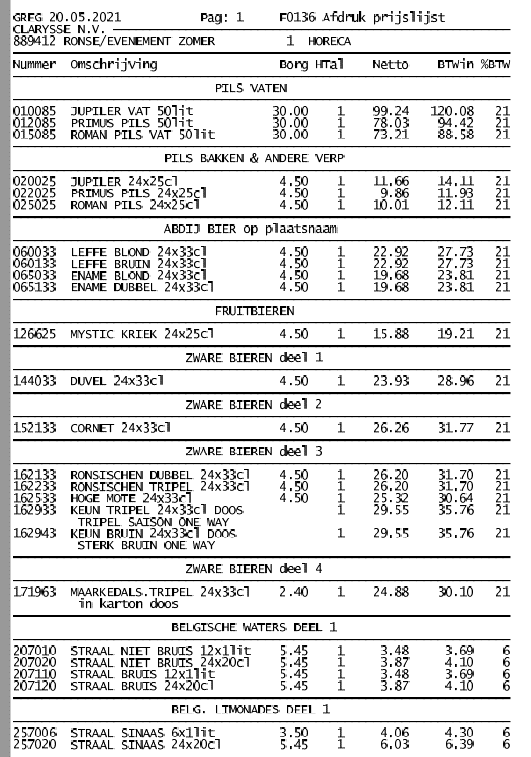 Schadevergoeding (bedragen exclusief BTW)Voor de promotie van jullie activiteit vragen we volgende vermelding:Locatie: CC De Ververij, Wolvestraat 37, 9600 RonseDatum:Voor akkoordHandtekening gebruiker							Handtekening CC De VerverijPer dag100 € (1)*200 € (2)*300 € (3)*InbreukTariefNiet naleven van de toegelaten gebruiksduurDubbele huurprijsNiet verwijderen van materiaal/ leeggoed achterlaten of achterlaten vuilnis€ 100Toiletwagen niet proper achtergelaten€100Afval niet correct gesorteerd of opgeborgen€ 100Meenemen van eigen drank (alcoholisch of niet-alcoholisch)€ 100Overige inbreuken€ 100